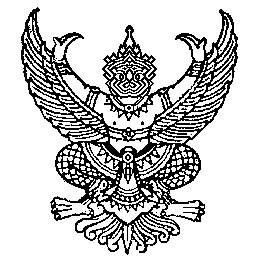 ประกาศองค์การบริหารส่วนตำบลบ่อน้ำร้อนเรื่อง   ประกาศใช้แผนพัฒนาท้องถิ่นสี่ปี (พ.ศ.2561 – 2564) ---------------------------------	ด้วยองค์การบริหารส่วนตำบลบ่อน้ำร้อน ได้จัดทำแผนพัฒนาสี่ปี (พ.ศ.2561 – 2564)  เป็นไปตามขั้นตอนของระเบียบกระทรวงมหาดไทย ว่าด้วยการจัดทำแผนพัฒนาขององค์กรปกครอง      ส่วนท้องถิ่น (ฉบับที่ 2) พ.ศ.2559 และได้รับความเห็นชอบจากสภาองค์การบริหารส่วนตำบลบ่อน้ำร้อน                  ในคราวประชุมสมัยวิสามัญ สมัยที่ 5 ครั้งที่ 9/2559 เมื่อวันที่  29  พฤศจิกายน  2559	อาศัยอำนาจตามระเบียบกระทรวงมหาดไทย ว่าด้วยการจัดทำแผนพัฒนาขององค์กรปกครองส่วนท้องถิ่น (ฉบับที่ 2) พ.ศ.2559 ข้อ 17 (4) จึงอนุมัติและประกาศใช้แผนพัฒนาท้องถิ่นสี่ปี     (พ.ศ.2561 – 2564) ขององค์การบริหารส่วนตำบลบ่อน้ำร้อน เพื่อเป็นแนวทางในการพัฒนาท้องถิ่นต่อไป	จึงประกาศให้ทราบโดยทั่วกัน			ประกาศ   ณ   วันที่   30   เดือนพฤศจิกายน  พ.ศ.2559(นายธำรง   นนทแก้ว)นายกองค์การบริหารส่วนตำบลบ่อน้ำร้อน